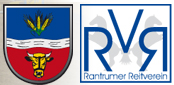 Reitstunden-Abrechnung Entgelt über den AusbilderMonat/Jahr:					Wochentag:				Ausbilder: Abgabe des Stundenzettels bis spätestens zum 03. des Folgemonats.Für die Richtigkeit (Datum / Unterschrift Ausbilder):Reitername:Pferdename:Tag/Uhrzeit:Ausbilder-Entgelt in €                    €/ EinheitAbgabe an den RRV0,50 €/EinheitSumme gesamt:Summe gesamt:Summe gesamt: